Etiquettes à découper :Bande numérique :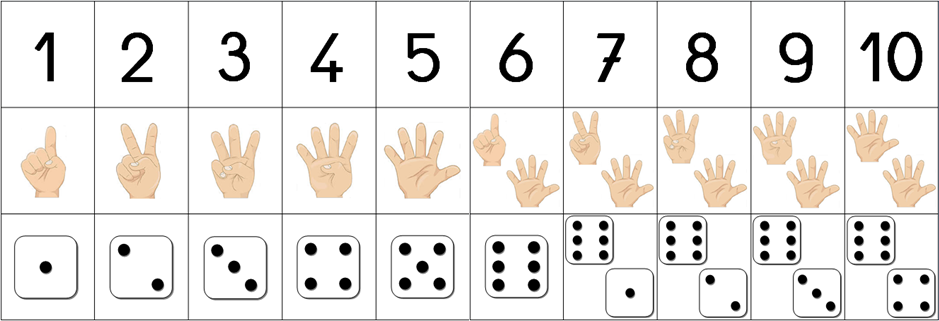 GS- DECOUVRIR LES NOMBRES ET LEURS UTILISATIONSAttendu : Dénombrer des quantités jusqu’à 8.Compte chaque quantité puis colle le nombre exact.4567845678